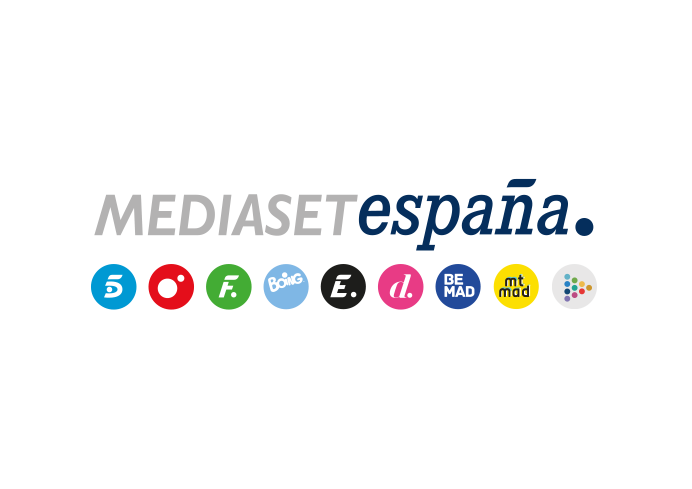 Madrid, 3 de abril de 2021Emoción, suerte, tensión, humor y Carlos Sobera como presentador: Telecinco trae de nuevo a España 'El Precio justo'El lunes 5 de abril a las 22:50 horas, Carlos Sobera se pone al frente de este mítico concurso en su nueva etapa en Mediaset España, en el que los concursantes han de aproximarse todo lo posible, sin pasarse, al precio de uno o varios artículos para ir acumulando premios e ir superando etapas para intentar hacerse con el gran premio final.Luis Larrodera será ‘la voz’ que describe los artículos cuyo precio han de averiguar los concursantes y desempeñará además otras funciones junto a Sobera.En los menos de dos meses que han transcurrido desde que comenzó el proceso de selección de concursantes, el programa ha recibido más de 11.000 solicitudes, cifra que supone un récord de participación en una convocatoria de casting realizada por la productora para uno de sus formatos.Escuchar atentamente la descripción de los productos, observar sus características, calcular mentalmente su valor, dar su precio tratando de aproximarse lo más posible a la cifra exacta sin pasarse y… ¡A jugaaaaaaaar! Telecinco estrenará el lunes 5 de abril (22:50h) una versión renovada de ‘El Precio Justo’, uno de los formatos más longevos de la televisión mundial y uno de los más exitosos del planeta, que contará con Carlos Sobera como maestro de ceremonias. ‘El Precio Justo’, que estos días ha iniciado además la grabación de su tira diaria, se une al amplio catálogo de entretenimiento de Mediaset España con una imagen renovada y los elementos que convirtieron al programa original en uno de los más queridos y recordados de la televisión: sus icónicos juegos, su mítica sintonía, una sencilla mecánica basada en el cálculo, la facilidad para que los espectadores participen en el juego desde casa y un presentador muy reconocido por el público, que contará además con la colaboración y la complicidad de ‘la voz’ del programa: Luis Larrodera.Emoción, suerte, tensión y humor se darán cita en la nueva etapa de ‘El Precio Justo’ en Telecinco, un producción que supone una nueva colaboración con Fremantle tras ‘Got Talent España’, ‘Idol Kids’, “Adivina qué hago esta noche’ y próximamente ‘Top Star’, entre otros espacios.La experiencia como valor Formatos estrella de prime time como ‘Supervivientes’, los debates de ‘GH VIP’ y ‘Volverte a ver’; exitosos programas diarios como ‘First dates’ y, por supuesto, concursos como ‘¿Quiere ser millonario?: 50x15’ y ‘The Wall’, avalan la trayectoria como presentador de Carlos Sobera, cuyo talento, versatilidad, sentido del humor y capacidad para empatizar con el público se ponen ahora al servicio de ‘El Precio Justo’.Por su parte, Luis Larrodera se convertirá en ‘la voz’ del concurso para presentar y describir los artículos y escaparates cuyo precio han de determinar los concursantes. Larrodera, que ha presentado concursos legendarios como ‘1, 2, 3… a leer esta vez’. ‘Alta tensión’ y ‘Saber y ganar’ y ha prestado su voz en programas como “Supernanny’ y ‘Ven a cenar conmigo’, también interactuará con Carlos Sobera y se encargará de llamar a los concursantes seleccionados para que bajen desde las gradas a concursar.LA MECÁNICA‘El Precio Justo’ consta de dos Rondas Iniciales que incluyen Pujas, Juegos y Ruleta; la Ronda Semifinal en la que se decide el finalista; y una última ronda en la que el único ganador opta a llevarse el Escaparate Final del programa. Todas las personas del público del plató son jugadores potenciales, pero solo algunos de ellos, seleccionados por sorteo, abandonarán sus asientos para concursar.Las Rondas InicialesEn la primera ronda el presentador llama a cuatro concursantes, que deben aproximarse lo más posible al precio de un producto descrito, sin pasarse y sin repetir el precio formulado por otro contrincante. Si todos se pasan, tienen otra oportunidad para apostar de nuevo. El que más se aproxime se lleva el producto como premio, una cantidad de dinero si hubiera acertado el precio justo y pasa además a jugar uno de los míticos Juegos del programa, en el que puede acumular más premios y dinero. Concluida la primera Puja, el presentador llama a un nuevo concursante para que se una a los tres que han quedado en los atriles. Esta mecánica se repite hasta que se clasifiquen cuatro concursantes, que son los que se jugarán el paso a la semifinal en la Ruleta.En la Ruleta, los cuatro clasificados hacen girar por turnos una ruleta gigante dividida en segmentos con distintas cifras entre 0 y 100, con el objetivo de acercarse lo más posible al 100 en dos tiradas como máximo. El que lo consigue se convierte en el primer semifinalista y comienza de nuevo otra ronda igual a la descrita para determinar la identidad del segundo. La Ronda SemifinalLos dos semifinalistas se enfrentan cara a cara para acertar el precio de un nuevo premio siguiendo las indicaciones del presentador. El jugador que más se haya acercado a 100 en la Ruleta comienza apostando por un precio y el presentador indica si el precio justo es más o menos antes de dar el turno al otro semifinalista. Los dos siguen jugando alternativamente hasta que uno acierte el precio exacto y se convierta en el único finalista.El Escaparate FinalAl finalista se le muestra un escaparate formado por varios premios y se le pide que haga sus cálculos para adivinar, sin pasarse, el precio total de los productos presentados, con un margen de error que se determina aleatoriamente accionando un pulsador. Si lo logra, gana todos los premios y si no lo consigue se lleva lo que haya acumulado a lo largo del programa.Los juegosSon una de las señas de identidad más reconocibles de ‘El Precio Justo’ y uno de los cauces más directos de los que disponen los concursantes para ganar premios. En cada una de las cuatro Pujas de las Rondas Iniciales, los concursantes participarán en alguno de los desafíos propuestos en el amplio catálogo de juegos del programa, todos ellos basados en el cálculo de precios.Retos míticos como ‘El Precipicio’, en el que el margen de error del concursante a la hora de acertar un precio determina que el escalador del tablero se caiga por la montaña o corone la cima; ‘El Minigolf’, en el que el jugador debe ordenar precios del más barato al más caro sin equivocarse para aproximar una pelota de golf al hoyo y así ganar los premios; ‘El Plinko’, donde el concursante lanza discos en un tablero en el que hay ranuras con cantidades concretas de dinero y debe relacionar esas cantidades con el valor de determinados objetos; y ‘La cuenta por favor’, donde se pone a prueba la capacidad del participante para calcular el importe de varios artículos de la compra diaria, son algunos de los desafíos a los que se enfrentarán los concursantes en ‘El Precio Justo’. Récord de castingNo hace aún ni dos meses, el pasado 12 de febrero, comenzó el casting de concursantes para ‘El Precio Justo’, con los únicos requisitos de ser mayor de edad, tener intuición y ganas de divertirse. Desde entonces, más de 11.000 personas se han apuntado para participar en la selección, lo que supone el récord de participación registrado por la productora en sus procesos de casting.Éxito mundialCreado en 1956 y estrenado en Estados Unidos, ‘El Precio Justo’ cuenta hoy con 45 premios Emmy y ha sido adaptado en 42 territorios a lo largo de sus 65 años de historia. En Estados Unidos se mantiene en emisión y en Portugal está en antena desde hace más de 18 años. Actualmente también se emite en Tailandia, Turquía y Reino Unido, entre otros países.